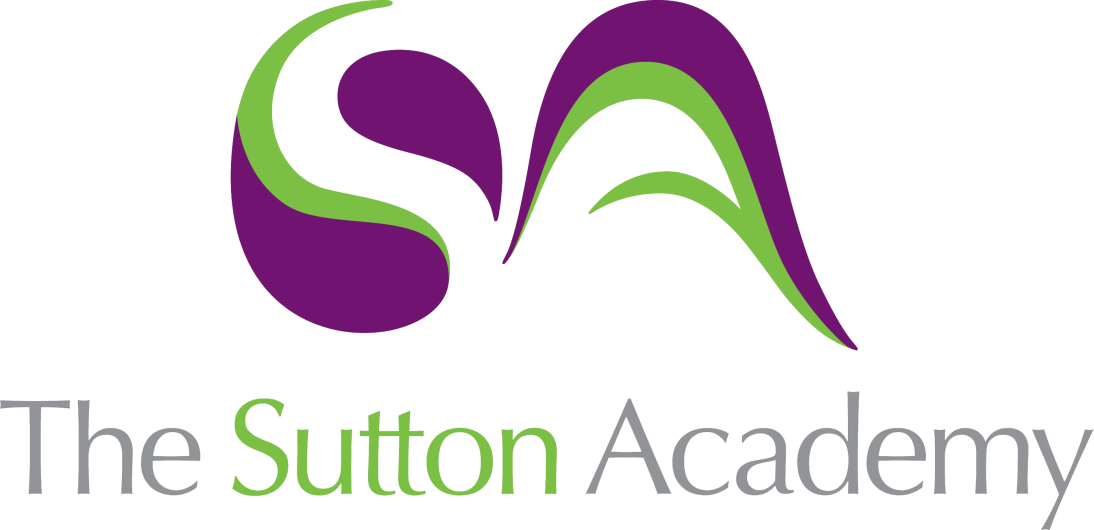 Knowledge Rich Curriculum Plan Y11 HT4Exam skills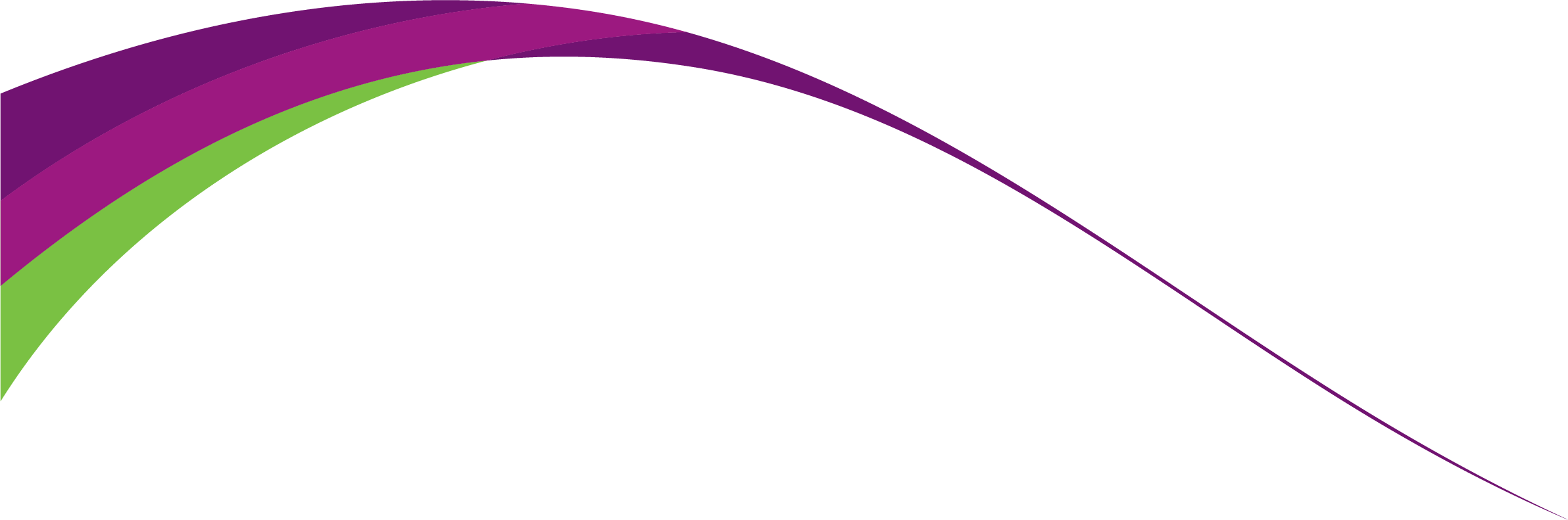 Lesson/Learning Sequence Intended Knowledge:Students will know that…Tiered Vocabulary Prior Knowledge:In order to know this students, need to already know that…Assessment Lesson 1 – Mi familiaLesson 2 – Descripciones físicas Lesson 3 – Como esLesson 4 – Parar y pensarLesson 5 – Te llevas bienLesson 6 – ¿Qué estás haciendo?Lesson 7 – Mis aplicaciones favoritasLesson 8 – ¿Cómo es un buen amigo? Lesson 9 – Escribid Lesson 10 – Parar y pensar